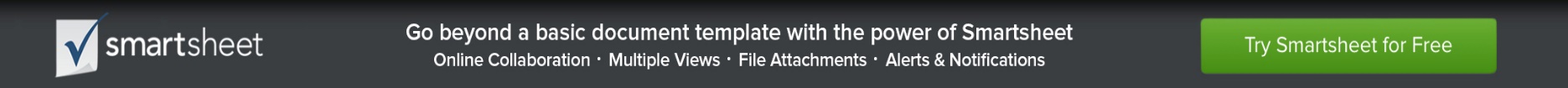 CARTE KANBAN SIMPLENUMÉRO D'ARTICLEIMAGE DE L'ÉLÉMENTIMAGE DE L'ÉLÉMENT NUMÉRO D'ARTICLEIMAGE DE L'ÉLÉMENTIMAGE DE L'ÉLÉMENT100001INSÉRER UNE PHOTOINSÉRER UNE PHOTO100002INSÉRER UNE PHOTOINSÉRER UNE PHOTODESCRIPTION DE L'OBJETINSÉRER UNE PHOTOINSÉRER UNE PHOTODESCRIPTION DE L'OBJETINSÉRER UNE PHOTOINSÉRER UNE PHOTOINSÉRER UNE PHOTOINSÉRER UNE PHOTOINSÉRER UNE PHOTOINSÉRER UNE PHOTOGAMME DE PRODUITSGAMME DE PRODUITSGAMME DE PRODUITSGAMME DE PRODUITSGAMME DE PRODUITSGAMME DE PRODUITSN° DE POSTE DE TRAVAILN° DE RACK LATÉRAL DE LIGNEQUANTITÉ DE CHARGE LATÉRALE DE LIGNEN° DE POSTE DE TRAVAILN° DE RACK LATÉRAL DE LIGNEQUANTITÉ DE CHARGE LATÉRALE DE LIGNERÉAPPROVISIONNER LA QTÉ DU DÉCLENCHEURRÉAPPROVISIONNER À PARTIR DE L'EMPLACEMENTQUANTITÉ DE RÉAPPROVISIONNEMENTRÉAPPROVISIONNER LA QTÉ DU DÉCLENCHEURRÉAPPROVISIONNER À PARTIR DE L'EMPLACEMENTQUANTITÉ DE RÉAPPROVISIONNEMENT100001100001100001100002100002100002 NUMÉRO D'ARTICLEIMAGE DE L'ÉLÉMENTIMAGE DE L'ÉLÉMENT NUMÉRO D'ARTICLEIMAGE DE L'ÉLÉMENTIMAGE DE L'ÉLÉMENT100003INSÉRER UNE PHOTOINSÉRER UNE PHOTO100004INSÉRER UNE PHOTOINSÉRER UNE PHOTODESCRIPTION DE L'OBJETINSÉRER UNE PHOTOINSÉRER UNE PHOTODESCRIPTION DE L'OBJETINSÉRER UNE PHOTOINSÉRER UNE PHOTOINSÉRER UNE PHOTOINSÉRER UNE PHOTOINSÉRER UNE PHOTOINSÉRER UNE PHOTOGAMME DE PRODUITSGAMME DE PRODUITSGAMME DE PRODUITSGAMME DE PRODUITSGAMME DE PRODUITSGAMME DE PRODUITSN° DE POSTE DE TRAVAILN° DE RACK LATÉRAL DE LIGNEQUANTITÉ DE CHARGE LATÉRALE DE LIGNEN° DE POSTE DE TRAVAILN° DE RACK LATÉRAL DE LIGNEQUANTITÉ DE CHARGE LATÉRALE DE LIGNERÉAPPROVISIONNER LA QTÉ DU DÉCLENCHEURRÉAPPROVISIONNER À PARTIR DE L'EMPLACEMENTQUANTITÉ DE RÉAPPROVISIONNEMENTRÉAPPROVISIONNER LA QTÉ DU DÉCLENCHEURRÉAPPROVISIONNER À PARTIR DE L'EMPLACEMENTQUANTITÉ DE RÉAPPROVISIONNEMENT100003100003100003100004100004100004